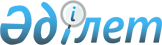 "Пестицидтердi (улы химикаттарды) өндiру (формуляциялау), пестицидтердi (улы химикаттарды) өткiзу, пестицидтердi (улы химикаттарды) аэрозольдік және фумигациялық тәсiлдермен қолдану жөнiндегi қызметтерге қойылатын бiлiктiлiк талаптары мен оларға сәйкестікті растайтын құжаттар тізбесін бекіту туралы" Қазақстан Республикасы Ауыл шаруашылығы министрінің 2014 жылғы 31 желтоқсандағы № 4-4/704 бұйрығына өзгерістер енгізу туралыҚазақстан Республикасы Ауыл шаруашылығы министрінің м.а. 2021 жылғы 12 тамыздағы № 239 бұйрығы. Қазақстан Республикасының Әділет министрлігінде 2021 жылғы 16 тамызда № 24011 болып тіркелді
      БҰЙЫРАМЫН:
      1. "Пестицидтердi (улы химикаттарды) өндiру (формуляциялау), пестицидтердi (улы химикаттарды) өткiзу, пестицидтердi (улы химикаттарды) аэрозольдік және фумигациялық тәсiлдермен қолдану жөнiндегi қызметтерге қойылатын бiлiктiлiк талаптары мен оларға сәйкестікті растайтын құжаттар тізбесін бекіту туралы" Қазақстан Республикасы Ауыл шаруашылығы министрінің 2014 жылғы 31 желтоқсандағы № 4-4/704 бұйрығына (Нормативтік құқықтық актілерді мемлекеттік тіркеу тізілімінде № 11927 болып тіркелген) мынадай өзгерістер енгізілсін:
      тақырыбы мынадай редакцияда жазылсын:
      "Пестицидтердi өндiру (формуляциялау), пестицидтердi өткiзу, пестицидтердi аэрозольдік және фумигациялық тәсiлдермен қолдану жөнiндегi қызметке қойылатын бiлiктiлiк талаптары мен оларға сәйкестікті растайтын құжаттар тізбесін бекіту туралы";
      кіріспесі мынадай редакцияда жазылсын:
      "Өсімдіктерді қорғау туралы" Қазақстан Республикасы Заңының 6-бабы 6) тармақшасына және "Рұқсаттар және хабарламалар туралы" Қазақстан Республикасы Заңының 12-бабы 1-тармағының 1-1) тармақшасына сәйкес БҰЙЫРАМЫН:";
      1-тармақ мынадай редакцияда жазылсын:
      "1. Қоса беріліп отырған пестицидтерді өндіру (формуляциялау), пестицидтерді өткізу, пестицидтерді аэрозольдік және фумигациялық тәсілдермен қолдану жөніндегі қызметке қойылатын біліктілік талаптары мен оларға сәйкестікті растайтын құжаттардың тізбесі бекітілсін.";
      көрсетілген бұйрықпен бекітілген пестицидтерді (улы химикаттарды) өндіру (формуляциялау), пестицидтерді (улы химикаттарды) өткізу, пестицидтерді (улы химикаттарды) аэрозольдік және фумигациялық тәсілдермен қолдану жөніндегі қызметтерге қойылатын біліктілік талаптары осы бұйрыққа қосымшаға сәйкес жаңа редакцияда жазылсын.
      2. Қазақстан Республикасы Ауыл шаруашылығы министрлігінің Ветеринариялық, фитосанитариялық және тамақ қауіпсіздігі департаменті заңнамада белгіленген тәртіппен:
      1) осы бұйрықтың Қазақстан Республикасы Әділет министрлігінде мемлекеттік тіркелуін;
      2) осы бұйрық ресми жарияланғаннан кейін оның Қазақстан Республикасы Ауыл шаруашылығы министрлігінің интернет-ресурсында орналастырылуын қамтамасыз етсін.
      3. Осы бұйрықтың орындалуын бақылау жетекшілік ететін Қазақстан Республикасының Ауыл шаруашылығы вице-министріне жүктелсін.
      4. Осы бұйрық алғашқы ресми жарияланған күнінен кейін күнтізбелік алпыс күн өткен соң қолданысқа енгізіледі.
      "КЕЛІСІЛДІ"
      Қазақстан Республикасы
      Денсаулық сақтау министрлігі
      "КЕЛІСІЛДІ"
      Қазақстан Республикасы
      Сауда және интеграция министрлігі
      "КЕЛІСІЛДІ"
      Қазақстан Республикасы
      Төтенше жағдайлар министрлігі
      КЕЛІСІЛДІ"
      Қазақстан Республикасы
      Ұлттық экономика министрлігі
      "КЕЛІСІЛДІ"
      Қазақстан Республикасы
      Цифрлық даму, инновациялар және
      аэроғарыш өнеркәсібі министрлігі
      "КЕЛІСІЛДІ"
      Қазақстан Республикасы Экология,
      геология және табиғи ресурстар министрлігі Пестицидтердi өндiру (формуляциялау), пестицидтердi өткiзу, пестицидтердi аэрозольдік және фумигациялық тәсiлдермен қолдану жөнiндегi қызметке қойылатын бiлiктiлiк талаптары мен оларға сәйкестікті растайтын құжаттар тізбесі
      Нысан Пестицидтерді өндіру (формуляциялау) жөніндегі қызметті жүзеге асыруға арналған бiлiктiлiк талаптарына сәйкестік туралы мәліметтер 
      1. Пестицидтерді сақтауға арналған меншік құқығындағы өндірістік және қойма үй-жайларының бар-жоғы туралы мәліметтер:
      2. Өзге заңды негіздегі (жалдау/өтеусіз пайдалану/сенімгерлік басқару) өндірістік және қойма үй-жайларының бар-жоғы туралы мәліметтер:
      3. Пестицидтердi өндiруге (формуляциялауға) арналған жабдықтар туралы мәліметтер:
      4. Өндірілетін (формуляцияланатын) пестицидтер сапасының техникалық регламенттерге, стандарттар мен нормативтерге сәйкестігіне бақылау жүргізуге арналған аккредителген зертханамен жасалған шарт туралы мәліметтер:
      Аккредиттеу аттестатының нөмірі _______________________________
      Аккредиттеу әрекетінің басталу күні ___________________________
      Аккредиттеу әрекетінің аяқталу күні ___________________________
      Аккредиттеу субъектісінің атауы _______________________________
      Техникалық регламент талаптарына сәйкестігі (нормативтік құжаттың атауы) ____
      Бағалау объектілері ___________________________________________
      Зертханамен қызметтер көрсетуіне арналған шарт туралы мәліметтер:
      Шарт нөмірі ___________________________________________________
      Жасалған күні _________________________________________________
      Зертхананың толық атауы ______________________________________
      Бизнес-сәйкестендіру нөмірі ______________________________________________
      Мекенжайы _____________________________________________________
      5. "Стандарттау туралы" Қазақстан Республикасының Заңына сәйкес ұйым бекіткен әрбір пестицидті өндіруге (формуляциялауға) арналған ұйым стандартының бар-жоғы туралы мәліметтер:
      Ұйым стандартының төлнұсқасын ұстаушы _________________________
      Сыртқы экономикалық қызмет өнімдерін сыныптауыш ______
      Стандарттардың мемлекетаралық жіктегіші _______________________
      Стандартты өзгерту нөмірі _____________________________________
      Стандарттың белгіленуі ________________________________________
      Стандарттың атауы _____________________________________________
      Ұйым стандарты әрекетінің басталу күні ________________________
      Ұйым стандарты әрекетінің аяқталу күні ________________________
      Қала __________________________________________________________
      6. Ұйым стандартына сәйкес өтініш берушi бекiткен пестицидтердi өндiруге (формуляциялауға) арналған технологиялық (өнеркәсiптiк) регламенттің бар-жоғы туралы мәліметтер:
      Технологиялық (өнеркәсіптік) регламент құжатының толық атауы _____________
      Құжатты бекіткен адамның аты, әкесiнiң аты (бар болса), тегі,
      __________________________________________________________________
      __________________________________________________________________
      Құжаттың бекітілген күні ______________________________________
      7. Басшылар мен мамандардың білікті құрамы туралы мәліметтер:
      Нысан Пестицидтердi өткiзу жөнiндегi қызметті жүзеге асыруға арналған бiлiктiлiк талаптарына сәйкестік туралы мәліметтер 
      1. Пестицидтерді сақтауға арналған меншік құқығындағы қойма үй-жайларының бар-жоғы туралы мәліметтер:
      2. Өзге заңды негізде (жалдау/өтеусіз пайдалану/сенімгерлік басқару) қойма үй-жайларының бар-жоғы туралы мәліметтер:
      3. Басшы мен маманның білікті құрамы туралы мәліметтер:
      Нысан Пестицидтерді аэрозольдік және фумигациялық тәсілдермен қолдану жөніндегі қызметті жүзеге асыруға арналған бiлiктiлiк талаптарына сәйкестік туралы мәліметтер 
      1. Арнайы техника туралы мәліметтер (тізімдеме):
      2. Негізгі құралдар туралы мәліметтер (тізімдеме):
      3. Аккредиттелген сынақ зертханалары берген сынақ нәтижелері туралы мәліметтер:
      сынақ нәтижесін берген орган __________________________________
      моделі, маркасы_____________________________
      дайындаушы ______________________________
      зауыттық нөмірі, шыққан жылы ____________________________
      қондырғының немесе арнайы техниканың иесі ________________
      сынақтар жүргізуге арналған шарттың нөмірі мен күні _________
      сынақтарды өткізу орны _____________ ___________________________
      сынақтарды өткізу күні ________________________________________________
      қолданылған өлшеу құралдарының деректері ______________________________
      сынақтарды жүргізу шарттары ___________________________________________
      сынақ нәтижесі _______________________________________________
      4. Қазақстан Республикасы Ішкі істер министрінің 2014 жылғы 2 желтоқсандағы № 862 бұйрығымен (Нормативтік құқықтық актілерді мемлекеттік тіркеу тізілімінде № 10056 болып тіркелген) бекітілген Көлік құралының сәйкестендіру нөмірі бойынша көлік құралдарының жекелеген түрлерін мемлекеттік тіркеу және есепке алу қағидаларына сәйкес ішкі істер органдарының аумақтық бөлімшесі берген көлік құралын тіркеу туралы куәліктің бар-жоғы туралы мәліметтер:
      кестенің жалғасы
      5. Қазақстан Республикасы Ауыл шаруашылығы министрінің 2015 жылғы 30 наурыздағы № 4-3/267 бұйрығымен (Нормативтік құқықтық актілерді мемлекеттік тіркеу тізілімінде № 11702 болып тіркелген) бекітілген Тракторларды және олардың базасында жасалған өздігінен жүретін шассилер мен механизмдерді, монтаждалған арнаулы жабдығы бар тіркемелерді қоса алғанда, олардың тіркемелерін, өздігінен жүретін ауылшаруашылық, мелиорациялық және жол-құрылыс машиналары мен механизмдерін, жүріп өту мүмкіндігі жоғары арнайы машиналарды мемлекеттік тіркеу қағидаларына сәйкес облыстардың, республикалық маңызы бар қалалардың, астананың, аудандар мен облыстық маңызы бар қалалардың жергілікті атқарушы органы берген техникалық паспорттың бар-жоғы туралы мәліметтер:
      кестенің жалғасы
      кестенің жалғасы
      6. Меншiк құқығындағы пестицидтердi сақтауға арналған қойма үй-жайларының бар-жоғы туралы мәліметтер:
      7. Өзге заңды негізде (жалдау/өтеусіз пайдалану/сенімгерлік басқару) қойма үй-жайларының бар-жоғы туралы мәліметтер:
      8. Басшылар мен мамандардың білікті құрамы туралы мәліметтер:
					© 2012. Қазақстан Республикасы Әділет министрлігінің «Қазақстан Республикасының Заңнама және құқықтық ақпарат институты» ШЖҚ РМК
				
      Қазақстан  Республикасының
Ауыл шаруашылығы министрінің
міндетін атқарушы 

Е. Карашукеев
Қазақстан Республикасының
Ауыл шаруашылығы
министрінің міндетін атқарушы
2021 жылғы 12 тамыздағы
№ 239 бұйрығына
қосымшаҚазақстан Республикасы
Ауыл шаруашылығы
министрінің 2014 жылғы 31
желтоқсандағы № 4-4/704
бұйрығымен
бекітілген
Р/с №

Біліктілік талаптары

Біліктілік талаптарды растайтын құжаттар

Ескертпе

1

2

3

4

Пестицидтерді өндіру (формуляциялау) жөніндегі қызметтің кіші түрі үшін
Пестицидтерді өндіру (формуляциялау) жөніндегі қызметтің кіші түрі үшін
Пестицидтерді өндіру (формуляциялау) жөніндегі қызметтің кіші түрі үшін
Пестицидтерді өндіру (формуляциялау) жөніндегі қызметтің кіші түрі үшін
1
Меншік құқығындағы немесе өзге де заңды негіздегі және мыналардан тұратын өндірістік-техникалық базаның бар болуы:

өндірістік үй-жайлар және пестицидтерді сақтауға арналған қойма үй-жайлары;

пестицидтерді өндіруге (формуляциялауға) арналған жабдықтар
Өндірістік үй-жайларға құқық белгілейтін құжаттар немесе шарт бір жылдан кем мерзімге жасалған жағдайда, жалдау немесе өтеусіз пайдалану немесе сенімгерлік басқару шартының көшірмесі;

өндіруші зауыттардың жабдықтарға арналған пайдалану паспорттары;

санитариялық-эпидемиологиялық қорытындының көшірмесі
Меншік құқығында немесе өзге де заңды негізде (бір жылдан астам мерзімге жалдау /өтеусіз пайдалану/сенімгерлік басқару) өндірістік үй-жайлар бар болған жағдайда, ақпарат "Жылжымайтын мүлік тіркелімі" мемлекеттік дерекқоры" ақпараттық жүйесінен алынады
2
Өндірілетін (формуляцияланатын) пестицидтер сапасының  техникалық регламенттерге, стандарттар мен нормативтерге сәйкестігіне   бақылау жүргізуге арналған аккредителген зертхананың не аккредиттелген зертханамен жасалған шарттың бар болуы
Осы біліктілік талаптарына 1-қосымшаға сәйкес пестицидтерді өндіру (формуляциялау) жөніндегі қызметті жүзеге асыруға арналған біліктілік талаптарына сәйкестік туралы мәліметтер нысаны
3
"Стандарттау туралы" Қазақстан Республикасының Заңына сәйкес ұйым дербес бекіткен әрбір пестицидті өндіруге (формуляциялауға) арналған ұйым стандартының бар болуы
Осы біліктілік талаптарына 1-қосымшаға сәйкес пестицидтерді өндіру (формуляциялау) жөніндегі қызметті жүзеге асыруға арналған біліктілік талаптарына сәйкестік туралы мәліметтер нысаны
4
Ұйым стандартына сәйкес өтініш беруші бекіткен пестицидтерді өндіруге (формуляциялауға) арналған технологиялық (өнеркәсіптік) регламенттің бар болуы
Осы біліктілік талаптарына 1-қосымшаға сәйкес пестицидтерді өндіру (формуляциялау) жөніндегі қызметті жүзеге асыруға арналған біліктілік талаптарына сәйкестік туралы мәліметтер нысаны
5
Басшылар мен мамандардың мынадай білікті құрамының бар болуы:

пестицидтерді өндірумен (формуляциялаумен) тікелей айналысатын бөлімшелерде тиісті жоғары техникалық, технологиялық және агрономиялық білімі бар, мамандығы бойынша практикалық жұмыс тәжірибесі кемінде 5 (бес) жылды құрайтын басшылар (кемінде 2 (екі) адам) және тиісті жоғары химиялық немесе технологиялық білімі немесе арнайы орта химиялық немесе технологиялық білімі бар, мамандығы бойынша практикалық жұмыс тәжірибесі кемінде 3 (үш) жылды құрайтын мамандар (кемінде 3 адам)
Осы біліктілік талаптарына 1-қосымшаға сәйкес пестицидтерді өндіру (формуляциялау) жөніндегі қызметті жүзеге асыруға арналған біліктілік талаптарына сәйкестік туралы мәліметтер нысаны
Пестицидтерді өткізу жөніндегi қызметтің кіші түрі үшін
Пестицидтерді өткізу жөніндегi қызметтің кіші түрі үшін
Пестицидтерді өткізу жөніндегi қызметтің кіші түрі үшін
Пестицидтерді өткізу жөніндегi қызметтің кіші түрі үшін
6
Пестицидтерді сақтауға арналған меншік құқығындағы немесе өзге де заңды негіздегі қойма үй-жайларының бар болуы
Өндірістік үй-жайларға құқық белгілейтін құжаттар немесе шарт бір жылдан кем мерзімге жасалған жағдайда, жалдау немесе өтеусіз пайдалану немесе сенімгерлік басқару шартының көшірмесі
Меншік құқығында немесе өзге де заңды негізде (бір жылдан астам мерзімге жалдау /өтеусіз пайдалану/сенімгерлік басқару) өндірістік үй-жайлар бар болған жағдайда, ақпарат "Жылжымайтын мүлік тіркелімі" мемлекеттік дерекқоры" ақпараттық жүйесінен алынады
7
Басшылар мен мамандардың мынадай білікті құрамының бар болуы:

пестицидтерді өткізумен тікелей айналысатын бөлімшелерде тиісті жоғары техникалық, технологиялық немесе агрономиялық білімі бар, мамандығы бойынша практикалық жұмыс тәжірибесі  кемінде 2 (екі) жылды құрайтын басшылар және тиісті жоғары техникалық, технологиялық немесе агрономиялық білімі немесе арнайы орта техникалық, технологиялық немесе агрономиялық білімі бар, мамандығы бойынша практикалық жұмыс тәжірибесі кемінде 1 (бір) жылды құрайтын мамандар
Осы біліктілік талаптарына 2-қосымшаға сәйкес пестицидтерді өткізу жөніндегі қызметті қызметті жүзеге асыруға арналған біліктілік талаптарына сәйкестік туралы мәліметтер нысаны
Пестицидтерді аэрозольдік және фумигациялық тәсілдермен қолдану жөніндегі қызметтің кіші түрі үшін
Пестицидтерді аэрозольдік және фумигациялық тәсілдермен қолдану жөніндегі қызметтің кіші түрі үшін
Пестицидтерді аэрозольдік және фумигациялық тәсілдермен қолдану жөніндегі қызметтің кіші түрі үшін
Пестицидтерді аэрозольдік және фумигациялық тәсілдермен қолдану жөніндегі қызметтің кіші түрі үшін
8
Пестицидтерді аэрозольдік және фумигациялық тәсілдермен қолдануға арналған меншік құқығындағы немесе өзге де заңды негіздегі арнайы техниканың бар болуы
Осы біліктілік талаптарына 3-қосымшаға сәйкес пестицидтерді аэрозольдік және фумигациялық тәсілдермен қолдану жөніндегі қызметті жүзеге асыруға арналған бiлiктiлiк талаптарына сәйкестік туралы мәліметтер нысаны
9
Пестицидтерді аэрозольдік және фумигациялық тәсілдермен қолдануға арналған меншік құқығындағы немесе өзге де заңды негіздегі техника үшін пайдаланылатын көлік құралының бар болуы
Осы біліктілік талаптарына 3-қосымшаға сәйкес пестицидтерді аэрозольдік және фумигациялық тәсілдермен қолдану жөніндегі қызметті жүзеге асыруға арналған бiлiктiлiк талаптарына сәйкестік туралы мәліметтер нысаны
10
Пестицидтерді сақтауға арналған, өнеркәсіптік, өрт, санитариялық-эпидемиологиялық қауіпсіздік талаптарына жауап беретін меншік құқығындағы немесе өзге де заңды негіздегі қойма үй-жайларының бар болуы
Өндірістік үй-жайларға құқық белгілейтін құжаттар немесе шарт бір жылдан кем мерзімге жасалған жағдайда, жалдау немесе өтеусіз пайдалану немесе сенімгерлік басқару шартының көшірмесі;

санитариялық-эпидемиологиялық қорытындының көшірмесі
Меншік құқығында немесе өзге де заңды негізде (бір жылдан астам мерзімге жалдау /өтеусіз пайдалану/сенімгерлік басқару) өндірістік үй-жайлар бар болған жағдайда, ақпарат "Жылжымайтын мүлік тіркелімі" мемлекеттік дерекқоры" ақпараттық жүйесінен алынады
11
Басшылар мен мамандардың мынадай білікті құрамының бар болуы:

пестицидтерді аэрозольдік және фумигациялық тәсілдермен қолданумен тікелей айналысатын бөлімшелерде тиісті жоғары техникалық немесе агрономиялық білімі бар, мамандығы бойынша практикалық жұмыс тәжірибесі кемінде 2 (екі) жылды құрайтын басшылар (кемінде 2 (екі) адам) және тиісті жоғары техникалық немесе агрономиялық білімі немесе арнайы орта техникалық немесе агрономиялық білімі бар, мамандығы бойынша практикалық жұмыс тәжірибесі кемінде 1 (бір) жылды құрайтын мамандар (кемінде 2 (екі) адам)
Осы біліктілік талаптарына 3-қосымшаға сәйкес пестицидтерді аэрозольдік және фумигациялық тәсілдермен қолдану жөніндегі қызметті жүзеге асыруға арналған  бiлiктiлiк талаптарына сәйкестік туралы мәліметтер нысаныПестицидтердi өндiру
(формуляциялау), пестицидтердi
өткiзу, пестицидтердi
аэрозольдік және фумигациялық
тәсiлдермен қолдану жөнiндегi
қызметке қойылатын бiлiктiлiк
талаптары мен оларға
сәйкестікті растайтын құжаттар
тізбесіне
1-қосымша
Р/с №

Кадастрлық нөмірі

Жылжымайтын мүлік объектісінің мекенжайы

Меншік иесі (құқық иеленуші)

Құқығы туындайтын негіз

1

2

3

4

5

Р/с №

Шарттың

нөмірі

Шарттың күні

Объектінің мекенжайы

Объектінің меншік иесі (құқық иеленушісі) туралы мәліметтер

атауы

бизнес-сәйкестендіру нөмірі

жеке сәйкестендіру нөмірі

Мекенжайы

1

2

3

4

5

6

7

8

Р/с №

Жабдықтың атауы

Жабдыққа арналған паспорттың нөмірі

Әзірлеуші зауыттың атауы

Әзірлеуші зауыттың мекенжайы

1

2

3

4

5

Р/с №

Аты, әкесiнiң аты (бар болса), тегі

Мамандығы бойынша дипломның нөмірі және берілген күні, оқу орнының атауы, мамандығы және біліктілігі (дипломды шетелдік оқу орны берген жағдайда – тану/нострификациялау туралы мәліметтер)

Лауазымы

Мамандығы бойынша жұмыс өтілі

1

2

3

4

5
Пестицидтердi өндiру
(формуляциялау), пестицидтердi
өткiзу, пестицидтердi
аэрозольдік және фумигациялық
тәсiлдермен қолдану жөнiндегi
қызметке қойылатын бiлiктiлiк
талаптары мен оларға
сәйкестікті растайтын құжаттар
тізбесіне 2-қосымша
Р/с №
Кадастрлық нөмірі
Жылжымайтын мүлік объектісінің мекенжайы
Меншік иесі (құқық иеленуші)
Құқығы туындайтын негіз
1
2
3
4
5
Р/с №

Шарттың нөмірі

Шарттың күні

Объектінің мекенжайы

Объектінің меншік иесі (құқық иеленушісі) туралы мәліметтер

атауы

бизнес-сәйкестендіру нөмірі

жеке сәйкестендіру нөмірі

Мекенжайы

1

2

3

4

5

6

7

8

Р/с №

Аты, әкесiнiң аты (бар болса), тегі

Мамандығы бойынша дипломның нөмірі және берілген күні, оқу орнының атауы, мамандығы және біліктілігі (дипломды шетелдік оқу орны берген жағдайда – тану/ нострификациялаутуралы мәліметтер)

Лауазымы

Мамандығы бойынша жұмыс өтілі

1

2

3

4

5
Пестицидтердi өндiру
(формуляциялау), пестицидтердi
өткiзу, пестицидтердi
аэрозольдік және фумигациялық
тәсiлдермен қолдану жөнiндегi
қызметке қойылатын бiлiктiлiк
талаптары мен оларға
сәйкестікті растайтын құжаттар
тізбесіне 3-қосымша
Р/с №

Арнайы техника

Саны, дана

1

2

3

Р/с №

Негізгі құралдар

Орналасқан жері

1

2

3

Р/с №

Иесі (жеке тұлғаның аты, әкесiнiң аты (бар болса), тегі /заңды тұлғаның атауы)

Мемлекеттік тіркеу нөмірлік белгісі

Маркасы, моделі

Шыққан жылы

Техникалық көлік құралының санаты (А, В, С, D, Е)

Қозғалтқыш

нөмірі

1

2

3

4

5

6

7

Шасси нөмірі
Шанақ нөмірі
Түсі
Қозғалтқыш көлемі, текше метр
Рұқсат етілген ең жоғарғы масса, килограмм
Жүктемесіз масса, килограмм
Ішкі істер органдарының аумақтық бөлімшесі берді (күні)
8
9
10
11
12
13
14
Р/с №

Машинаның атауы және маркасы

Жалпы мәліметтер

Әзірлеуші зауыт

Әзірленген айы және жылы

Машинаның зауыттық нөмірі

Қозғалтқыштың маркасы және нөмірі

Меншік иесі/ меншік иесі болып табылмайтын иеленуші, мекенжайы (керегін таңдау):

Нөмірлік белгі берілді

Ерекше белгілері

1

2

3

4

5

6

7

8

9

Техникалық паспорт берілді (күні)

Сериясы

Нөмірі

Машиналарды тіркеуге қабылдау және тіркеуден шығару

Салдарынан тіркеуден шығарылды

Тіркеуден шығарылған күні

Тіркеуге алынды (жаңа меншік иесінің мекенжайы)

Тіркеуге алынған күні

10

11

12

13

14

15

16

Нөмірлік белгіні өзгерту
Нөмірлік белгіні өзгерту
Нөмірлік белгіні берген күні
Белгінің сериясы және нөмірі
17
18
Р/с №

Кадастрлық нөмірі

Жылжымайтын мүлік объектісінің мекенжайы

Меншік иесі (құқық иеленуші)

Құқығы туындайтын негіз

1

2

3

4

5

Р/с №

Шарттың нөмірі

Шарттың күні

Объектінің мекенжайы

Объектінің меншік иесі (құқық иеленушісі) туралы мәліметтер

толық атауы

бизнес-сәйкестендіру нөмірі

жеке сәйкестендіру нөмірі

Мекенжайы

1

2

3

4

5

6

7

8

Р/с №

Аты, әкесiнiң аты (бар болса), тегі

Мамандығы бойынша дипломның нөмірі және берілген күні, оқу орнының атауы, мамандығы және біліктілігі (дипломды шетелдік оқу орны берген жағдайда – тану/нострификациялау туралы мәліметтер)

Лауазымы

Мамандығы бойынша жұмыс өтілі

1

2

3

4

5
